Materials to be used in the construction of the external surfaces of the buildingsStable Block Roofing MaterialsNatural roofing slates (matt finish) including all associated lead soakers, flashings hips, valleys etc…Plain painted timber fasciaNew External BrickworkSoft red facing bricks to match existingWindowsJeld-wen timber Elegance flush casement window – plain style – with curved timber filler piece to match existingExternal DoorsJeld-wen Burlghley to match existingFrench DoorsJeld – Wen DreamvuBi-Fold DoorsSmart Systems Visofold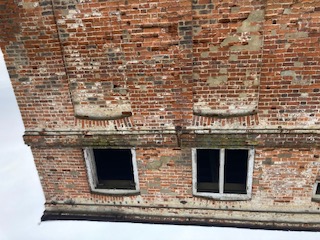 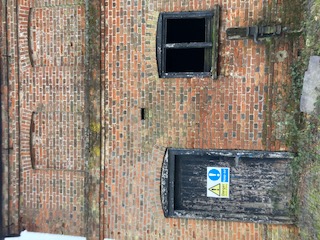 